             Greensburg Youth Baseball League Sponsor Packages: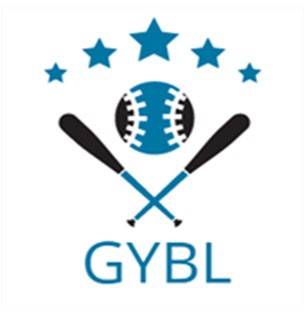 Gold Sponsorship:  Sponsor name and/or logo will appear on banner placed on the fence.      	  	Cost:  	$135  Platinum Sponsorship:  Sponsor name will appear on the front of team uniforms.  Sponsor name will appear on schedules.      	 Cost:     $225 ($25 discount for each additional team sponsored)  Diamond Sponsorship: Combination of the Gold and Platinum Sponsorship.      	Cost:  	$330 ($30 discount for doing team and banner)  501(c)(3) documentation can be found on our website:  www.greensburgyouthbaseballleague.com   Sponsor Name: ___________________________________________________________  Sponsor Contact: __________________________________________________________  Affiliated Players and ages (Please list more than one so we can try to accommodate your request)  _________________________________________________________________________  Address: __________________________________________________________________  Phone: ______________________________   Email: ________________________________  Website: __________________________________________________________________  Sponsor Package Purchased:   	  	  	  	  	  _____ Gold Sponsorship  	  	  	  	  	Amount Enclosed:  $ __________  _____ Platinum Sponsorship  _____ Additional Team Sponsorship  _____ Diamond Sponsorship  _____ Downloadable logo/artwork available for banner  Please send high resolution logo/artwork to the following email address: greensburgyouthbaseball@hotmail.com  If we do not receive logo/artwork by April 1st your banner will be printed with only your sponsor name as written on this form.  Please make check payable to Greensburg Youth Baseball League and mail check and sponsorship form to:  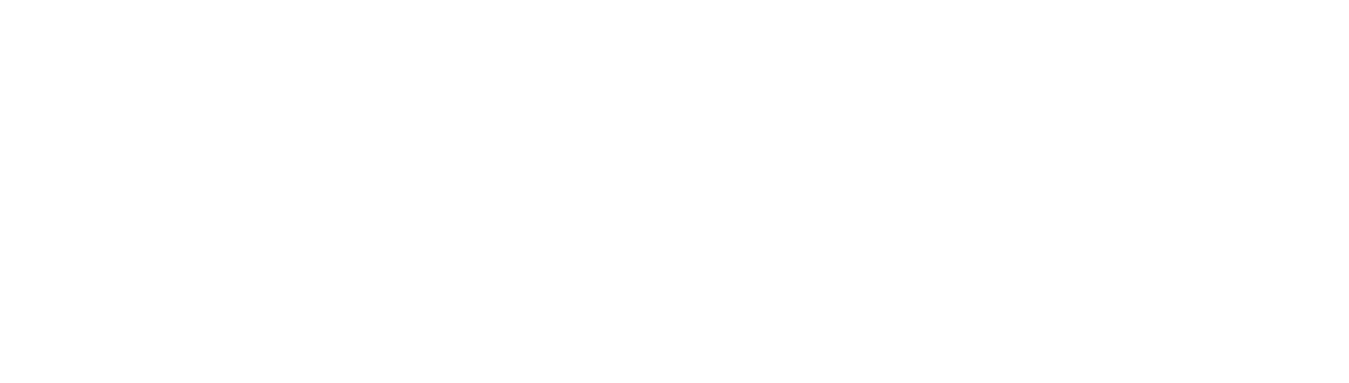 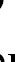 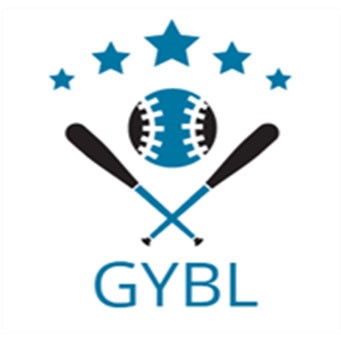 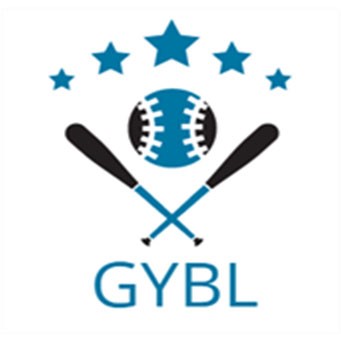 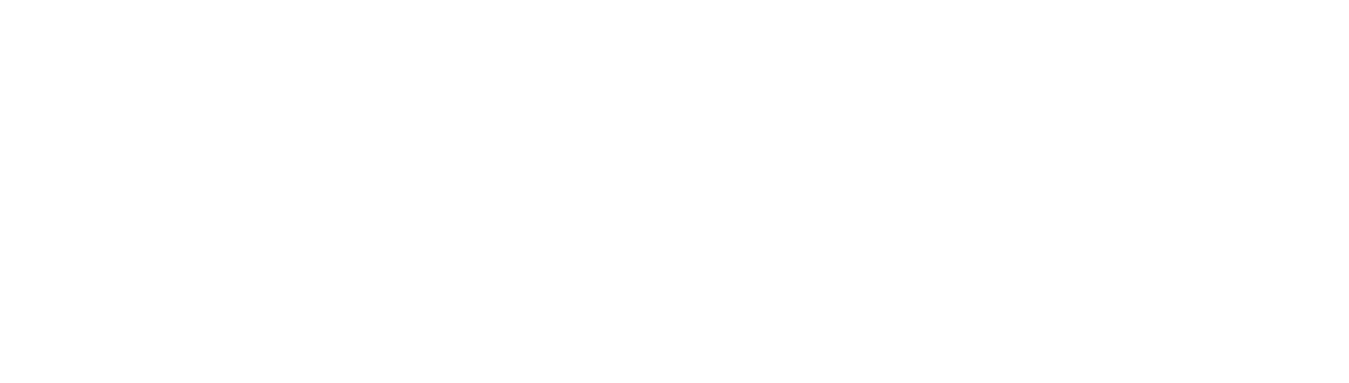 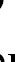 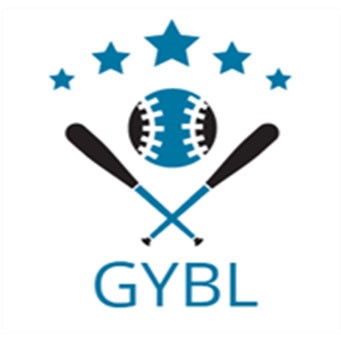 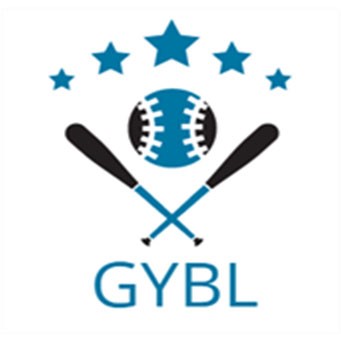 